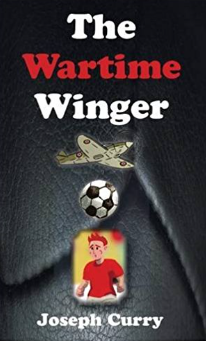 Hi – my name is Joseph Curry, teacher and author of the Wartime Winger, a WW2 novel published by Mogzilla. I have written some questions that are designed to support teachers with whole class when reading my book. They vary in difficulty but are most suitable for pupils from yr 3 to yr 5. With whole class reading, the emphasis is on more reading, less analysis so ideally a teacher would select one or two questions from each chapter. Of course, they can also be used as a traditional comprehension exercise. Hope they prove useful.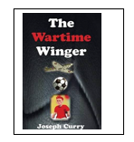  p3 – Find and copy two words that describe the old man’s eyebrows. (2 points)P3 – Use a dictionary to find out the meaning of the word resentment. (1)P4 – Explain why school was a disappointment for Liam. (2)P5 – What did Mr James warn Liam about? (1)P5 – Explain why Liam didn’t like Morgan Harris applauding his shots. (2)P6 – Why do you think Liam began lashing the ball against the wall? (1)P6 – Why did Liam hesitate before climbing over the fence to retrieve his ball? (1)P6 – Summarise the chapter you have just read. Try and use three or four key points. (3)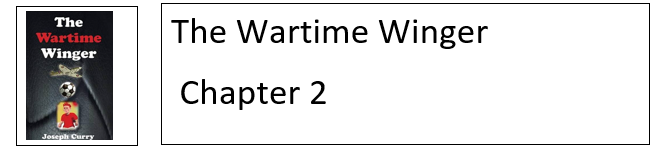 P7 - Why did the old man think that Liam was crazy? (1)P7 – Why do you think the old man seemed frightening to Liam? (2)P8 – Why are the sofa and chairs in the house compared to the old man? (2)P9 – Why don’t the old man’s children live with him anymore? (1)P9 – What do you think makes Liam a little less scared of the old man? (2)P10 – Why did Liam feel a sharp prickle of shame? (2)P10 – What advice did the old man give Liam about playing football? (2)P10 – What do you think made Stan the bravest person the old man knew? (2)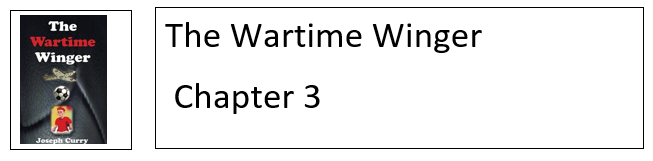 P11 – Why do you think that Jimmy was picked on by Billy Graham? (2 points)P12 – Find evidence from the text on this page that shows you Stan was a stronger boy than Jimmy. (1)P13 – How did Stan prevent Jimmy from being hurt any further. Explain in your own words. (2)P13 – The woman in the first aid room was gentle. Agree/Disagree – Use evidence from the text to support your reasoning. (2)After reading the whole chapter, explain why Jimmy told Liam that being punched in the face at school was the best thing that had happened to him. (2)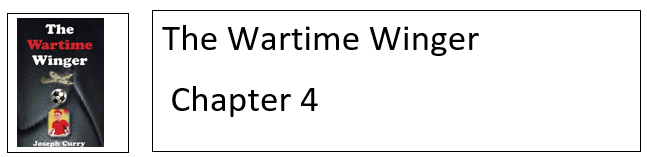 P15 - Describe two ways in which Jimmy was left to ‘fend for himself’. (2 points)P15 – What did Stan mean when he stated that a gust of wind would sweep Jimmy off his feet? (1)P16 – Quote directly from the text to show that Jimmy’s mother looked tired. (2)P17 – Explain the reasons why you think Jimmy’s mother lashed out at him. (2)P18 – Explain why you think Jimmy thinks of Stan as a good friend. What are his best qualities? (3)P18 – What do you think Jimmy means when he describes Stan’s boiling point? (1)P19 – What do you think worried Stan about the World Cup being held on the other side of the world? (1)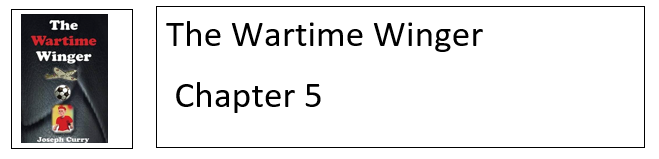 P20 - Name three things that Jimmy and Stan learnt about in school. (3 points)P21 - You have to do things that other people aren’t willing to do! Why do you think this part of the text is in bold? (1)P21 – Why was the hillside path described as dreaded? (1)P22 – Explain why people dived into the pool to rescue the boys. (2)P22 - Use a dictionary to look up the word meticulous and explain what it means. (1)P22 - What would you like to succeed at? Describe how you would practise the skills you would need. (2) 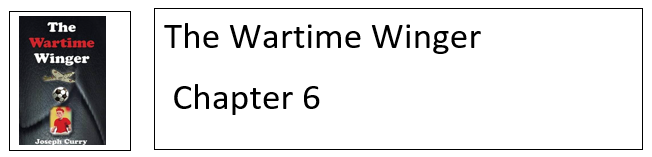 P23 - Before the match, why does Jimmy compare his mood with the sky outside? (2 points)P23 – Use evidence from this page to explain how Jimmy and Stan are very different. (2)P24 – Find three pieces of text that show that Jimmy didn’t enjoy the first half of the big match. (3)P25 – Why was Jimmy surprised that Stan was angry? (1)P25 – What does Jimmy mean when he describes Stan’s words ringing in his ears? (2)P26 – Find and copy the passage of text which makes the rain seem like an angry person. (1)P27 -Explain why Jimmy sank to the turf in dejection. (2)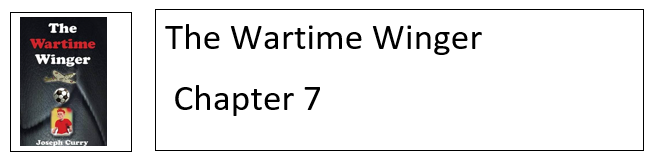 P28 - Where did Jimmy and Stan end up working? (1 point)P29 - How had Adolf Hitler caused controversy at the Olympic games? (1)P29-30 What Olympic event would you like to watch or participate in? Explain your reasons. (2)P29-30 – Why was there no more Olympics for twelve years? (1)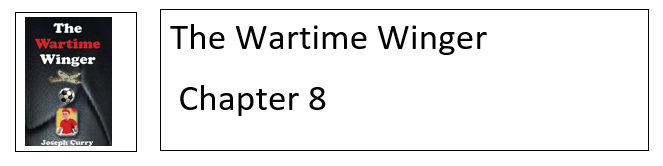 P31 – Why did Jimmy tell Liam to go easy on the chips? (1 point)P32 – Describe three things that were surprising about Liam’s day at school. (3)P33 – Explain in your own words how Jimmy makes Liam laugh on this page. (2)P34 – What does Jimmy mean when he tells Liam that his story won’t always be a smooth ride? (2)Summarise what has happened in the story up until this point. (3)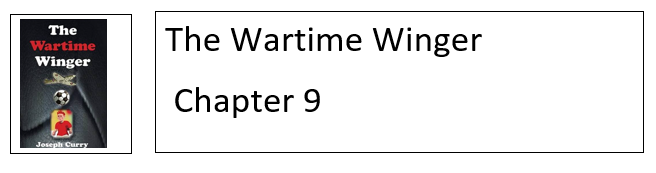 P35 - Why did it make Jimmy smile to see Stan so tense? (1 point)P35 – Why did Stan joke about Jimmy being captain of the team? (1)P36 – Explain why Jimmy looked different to most of the other players. (2)P36 – Describe how Jimmy has changed since he first met Stan. (2)P36 – What does Jimmy mean when he describes receiving a traditional welcome from the opposition? (2)P37 – Why do you think the word ‘erupted’ has been chosen to describe the crowd? (2)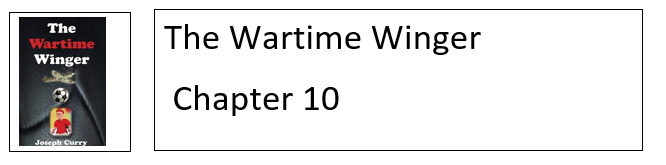 P39 - Why does Jimmy describe his wages as a princely sum? (2 points)P39 - Describe two reasons why Jimmy had a spell out of the team. (2)P40 - Jimmy thinks Stan is a good penalty taker. Agree/Disagree. Support your reasons using evidence from the text. (2)P41 – Why did Jimmy head towards the kitchen sink? (2)How do you think Jimmy felt when Neville Chamberlain declared war on Germany? (3)